   Upravni odjel za regionalni razvoj, infrastrukturu i upravljanje projektima  Povjerenstvo za provedbu Oglasa    KLASA: 112-03/16-01/8URBROJ: 2170/1-06-02/2-16-57Rijeka, 06. prosinca 2016.	Povjerenstvo za provedbu Oglasa za prijam u službu 1 službenika / službenice na određeno vrijeme na radno mjesto „Viši stručni suradnik / Viša stručna suradnica za pravne poslove“ u Upravni odjel za regionalni razvoj, infrastrukturu i upravljanje projektima Primorsko-goranske županije, temeljem članka 20. Zakona o službenicima i namještenicima u lokalnoj i područnoj (regionalnoj) samoupravi („Narodne novine“ broj 86/08 i 61/11), objavljuje slijedećuO B A V I J E S To vremenu održavanja prethodne provjere znanja i sposobnosti kandidata / kandidatkinjaPisano testiranje održati će se u utorak 03. siječnja 2017. godine na adresi Rijeka, Slogin kula 2, VI kat (sala), prema slijedećem rasporedu:Kandidati čija prezimena počinju slovima A - M: početak pisanog testiranja u 9,00 sati;Kandidati čija prezimena počinju slovima N - Ž: početak pisanog testiranja u 10,00 sati.Pisano testiranje i intervju provodi se u cilju prethodne provjere znanja i sposobnosti kandidata / kandidatkinja koji / koje ispunjavaju formalne uvjete iz Oglasa za prijam u službu 1 službenika / službenice na određeno vrijeme na radno mjesto „Viši stručni suradnik / Viša stručna suradnica za pravne poslove“ u Upravni odjel za regionalni razvoj, infrastrukturu i upravljanje projektima Primorsko-goranske županije, objavljenog 17. studenoga 2016. godine na Hrvatskom zavodu za zapošljavanje i na web stranici Primorsko-goranske županije www.pgz.hr .Prethodnoj provjeri znanja i sposobnosti mogu pristupiti samo kandidati / kandidatkinje koji / koje ispunjavaju formalne uvjete iz Oglasa i koji dobiju poseban pisani poziv za testiranje. Za kandidata / kandidatkinju koji / koja ne pristupi pisanom testiranju i/ili intervjuu, smatrati će se da je povukao / povukla prijavu na predmetni Oglas. Kandidati / kandidatkinje će o rezultatima pisanog testiranja biti obaviješteni istoga dana.Intervju s kandidatima / kandidatkinjama koje na pisanom testiranju ostvare najmanje ili više od 50% ukupnog broja bodova održati će se u srijedu 04. siječnja 2017. godine s početkom u 9,00 sati na adresi  Rijeka, Slogin kula 2, VI kat (sala).Upute i obavijesti kandidatima / kandidatkinjama, te pravila i postupak prethodne provjere znanja i sposobnosti kandidata, objavljene su na web – stranici Primorsko-goranske županije: www.pgz.hr. Napomena: Po dolasku na prethodnu provjeru znanja i sposobnosti, od kandidata / kandidatkinja će biti zatraženo predočavanje odgovarajuće identifikacijske isprave radi utvrđivanja identiteta. 						         Predsjednica Povjerenstva		 			                            v.r. Tamara Martinčić, dipl.oec.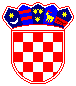     REPUBLIKA HRVATSKA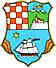    PRIMORSKO-GORANSKA          ŽUPANIJA